EMAIL DO MINISTERIO DA SAUDE REFERENTE A PARCELA 2º/2021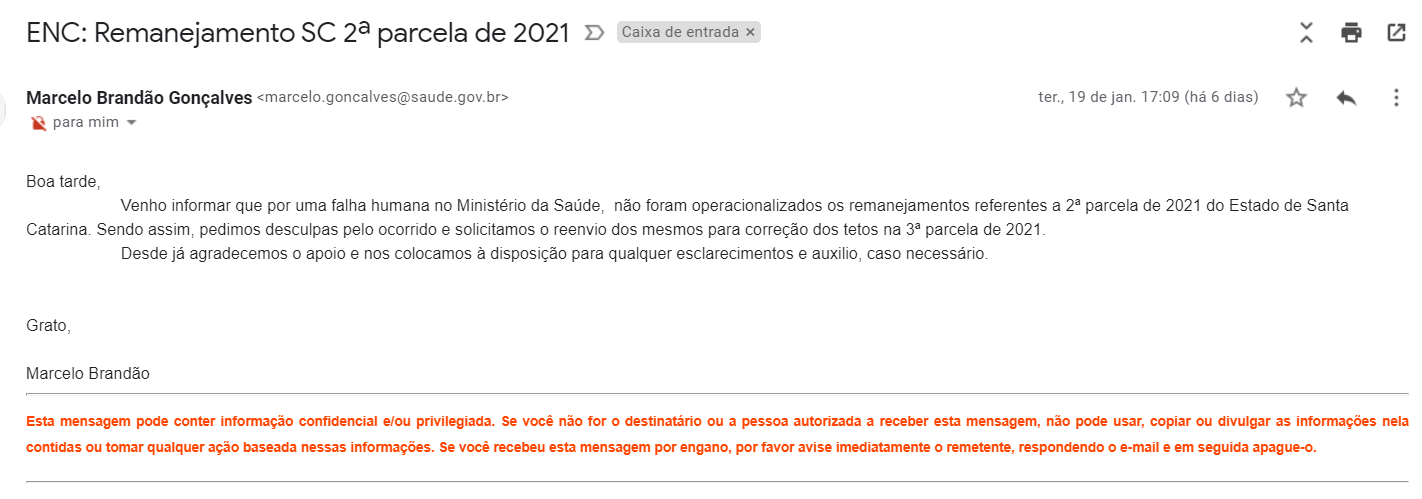 